HACETTEPE ÜNİVERSİTESİ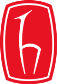 ATATÜRK İLKELERİ VE İNKILÂP TARİHİ ENSTİTÜSÜLisansüstü Eğitim Programı Seçmeli Ders Değişikliği FormuÖğrenci Bilgileri  Ders Kayıt Bilgileri  Ders Yılı / Dönemi: …………………………….……………………….Tarih: ……/……./……….Kalınan Ders/Dersler Yerine Alınacak Ders/Dersler  Adı:Anabilim Dalı:Atatürk İlkeleri ve İnkılâp TarihiSoyadı:Program Adı:Numarası:Statüsü:Yüksek Lisans      DoktoraTelefonu:Danışmanı:KoduDersin AdıKredisi (TPK)Kredisi (AKTS) KoduDersin Adı Kredisi (TPK)Kredisi       (AKTS)         Öğrenci                                        Danışman                             Anabilim Dalı Başkanı(Adı, Soyadı, İmza)                       (Adı, Soyadı, İmza)                            (Adı, Soyadı, İmza)